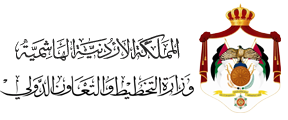 اجتماع الفريق الوطني لمبادرة شراكة الحكومات الشفافة لمراجعة سير العمل  في تنفيذ التزامات الخطة الوطنية الخامسة ضمن المبادرة (2025-2021)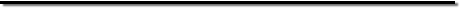 الأحد،  15/10/2023(11:00 – 12:00) ظهراًمبادرة شراكة الحكومات الشفافة (OGP)هي مبادرة متعددة الأطراف تهدف إلى ضمان التزامات ملموسة من الحكومات لتعزيز الشفافية وتمكين المواطنين ومحاربة الفساد وتسخير التكنولوجيات الجديدة لتعزيز الحكم الرشيد في إطار روح التعاون بين أصحاب المصلحة المتعددين. انضم الأردن للمبادرة بشكل رسمي في عام 2011 كأول دولة عربية تستوفي معايير الأهلية للمبادرة، وكانت وزارة التخطيط والتعاون الدولي هي الجهة الحكومية المختصة لتنسيق مشاركة الأردن بها.  ومنذ العام 2018، تم إنشاء وحدة الحكومة الشفافة في وزارة التخطيط لمتابعة تنفيذ التزامات الأردن في المبادرة، إضافة الى تعزيز ممارسات الحكومة الشفافة في المملكة.الأجندةالأجندة11:10 – 11:00الترحيب بالحضور11:30 – 11:10عرض تقديمي حول سير العمل بتنفيذ التزامات الخطة الوطنية الخامسة لمبادرة شراكة الحكومات الشفافة (2025-2021)الالتزام (1) " تحسين الحوكمة بين منظمات المجتمع المدني وحمايتها من مخاطر التعرض للاستغلال في عمليات غسل الأموال وتمويل الإرهاب"الالتزام (2) " تعزيز المشاركة المجتمعية في عملية صنع القرار من خلال الوسائل الإلكترونية" الالتزام (3) " تبني سياسات لإدماج النوع الاجتماعي في القطاع العام"الالتزام (4) " تعزيز دور الشباب في إعداد وتنفيذ الخطط والاستراتيجيات الحكومية المرتبطة بالشباب"الالتزام (5) " تعزيز النزاهة على المستوى الوطني"الالتزام (6) " إشراك المجتمعات المحلية/أصحاب المصلحة خلال المراحل المختلفة للمشاريع الحكومية الرأسمالية/ الاستثمارية لغايات دعم موائمة واستجابة هذه المشاريع لاحتياجات المجتمعات"12:00 – 11:30نقاش 